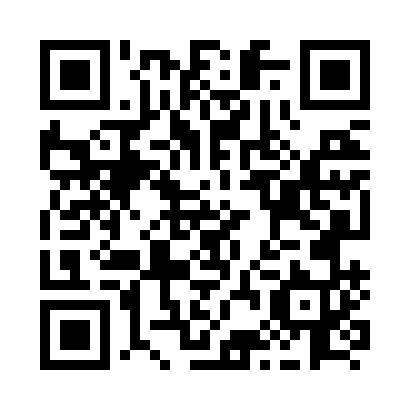 Prayer times for Haseville, Quebec, CanadaWed 1 May 2024 - Fri 31 May 2024High Latitude Method: Angle Based RulePrayer Calculation Method: Islamic Society of North AmericaAsar Calculation Method: HanafiPrayer times provided by https://www.salahtimes.comDateDayFajrSunriseDhuhrAsrMaghribIsha1Wed4:055:4012:495:497:599:342Thu4:035:3812:495:508:009:363Fri4:015:3712:495:518:019:374Sat3:595:3512:485:528:029:395Sun3:575:3412:485:528:049:416Mon3:555:3312:485:538:059:437Tue3:535:3112:485:548:069:458Wed3:515:3012:485:558:079:469Thu3:495:2912:485:558:089:4810Fri3:475:2712:485:568:109:5011Sat3:465:2612:485:578:119:5212Sun3:445:2512:485:578:129:5313Mon3:425:2412:485:588:139:5514Tue3:405:2212:485:598:149:5715Wed3:385:2112:485:598:159:5916Thu3:375:2012:486:008:1710:0117Fri3:355:1912:486:018:1810:0218Sat3:335:1812:486:018:1910:0419Sun3:325:1712:486:028:2010:0620Mon3:305:1612:486:038:2110:0721Tue3:295:1512:486:038:2210:0922Wed3:275:1412:486:048:2310:1123Thu3:265:1312:496:058:2410:1224Fri3:245:1312:496:058:2510:1425Sat3:235:1212:496:068:2610:1526Sun3:225:1112:496:068:2710:1727Mon3:205:1012:496:078:2810:1928Tue3:195:1012:496:088:2910:2029Wed3:185:0912:496:088:3010:2130Thu3:175:0812:496:098:3110:2331Fri3:165:0812:506:098:3210:24